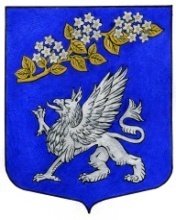 МУНИЦИПАЛЬНЫЙ СОВЕТ ВНУТРИГОРОДСКОГО МУНИЦИПАЛЬНОГО ОБРАЗОВАНИЯ ГОРОДА ФЕДЕРАЛЬНОГО ЗНАЧЕНИЯ САНКТ-ПЕТЕРБУРГА МУНИЦИПАЛЬНЫЙ ОКРУГ ПРАВОБЕРЕЖНЫЙVI  СОЗЫВРЕШЕНИЕ 26 августа 2021 г.	         № 41Об утверждении Порядка организации работ по компенсационному озеленению в отношении территорий зеленых насаждений общего пользования местного значения внутригородского муниципального образования города федерального значения 
Санкт-Петербурга муниципальный округ ПравобережныйВ соответствии с Федеральным законом от 06.10.2003 № 131-ФЗ «Об общих принципах организации местного самоуправления в Российской Федерации», Законом Санкт-Петербурга от 23.09.2009 № 420-79 «Об организации местного самоуправления в Санкт-Петербурге», Законом Санкт-Петербурга от 28.06.2010 № 396-88 «О зеленых насаждениях в Санкт-Петербурге», Постановлением Правительства Санкт-Петербурга 
от 22.04.2008 № 451 «О Порядке проведения работ по компенсационному озеленению» и Уставом МО Правобережный муниципальный советРЕШИЛ:Утвердить Порядок организации работ по компенсационному озеленению в отношении территорий зеленых насаждений общего пользования местного значения внутригородского муниципального образования города федерального значения 
Санкт-Петербурга муниципальный округ Правобережный согласно приложению к настоящему решению.Признать утратившим силу1) решение Муниципального совета внутригородского муниципального образования Санкт-Петербурга муниципальный округ Правобережный от 23.08.2012 № 30 «Об утверждении Положения об организации учета зеленых насаждений внутриквартального озеленения на территории внутригородского муниципального образования Санкт-Петербурга муниципальный округ Правобережный»; 2) решение муниципального совета Муниципального совета внутригородского муниципального образования Санкт-Петербурга муниципальный округ Правобережный от 29.11.2012 № 48 «Об утверждении Положения о порядке организации работ по компенсационному озеленению в отношении территорий зеленых насаждений внутриквартального озеленения во Внутригородском  муниципальном образовании Санкт-Петербурга муниципальный округ Правобережный».Опубликовать настоящее решение в информационно-публицистическом бюллетене «Оккервиль» и разместить на официальном сайте МО Правобережный в сети «Интернет».Контроль за исполнением настоящего решения возложить на главу муниципального образования, исполняющего полномочия председателя муниципального совета, Н.Н. Беляева.Настоящее решение вступает в силу со дня его официального опубликования. Глава муниципального образования,исполняющий полномочия председателямуниципального совета								    Н.Н. БеляевПриложение 
к решению Муниципального советаМО Правобережныйот 26.08.2021 № 41ПОРЯДОКорганизации работ по компенсационному озеленению в отношении территорий зеленых насаждений общего пользования местного значения 
внутригородского муниципального образования города федерального значения 
Санкт-Петербурга муниципальный округ ПравобережныйОбщие положения1.1. Настоящий Порядок организации работ по компенсационному озеленению в отношении территорий зеленых насаждений общего пользования местного значения внутригородского муниципального образования города федерального значения 
Санкт-Петербурга муниципальный округ Правобережный (далее – Порядок) разработан в соответствии с Федеральным законом от 06.10.2003 № 131-ФЗ «Об общих принципах организации местного самоуправления в Российской Федерации», Законом 
Санкт-Петербурга от 23.09.2009 № 420-79 «Об организации местного самоуправления в Санкт-Петербурге», Законом Санкт-Петербурга от 23.06.2010 № 396-88 «О зеленых насаждениях в Санкт-Петербурге», Постановлением Правительства Санкт-Петербурга 
от 22.04.2008 № 451 «О порядке проведения работ по компенсационному озеленению» и определяет порядок организации работ по компенсационному озеленению в случаях правомерного повреждения или уничтожения зеленых насаждений и элементов благоустройства (далее – повреждение или уничтожение зеленых насаждений), расположенных на территориях зеленых насаждений общего пользования местного значения внутригородского муниципального образования города федерального значения Санкт-Петербурга муниципальный округ Правобережный (далее - муниципальное образование), а также в случаях, когда лицо, виновное в противоправном уничтожении или повреждении зеленых насаждений, не установлено в соответствии с требованиями законодательства Российской Федерации.1.2. Организация работ по компенсационному озеленению в отношении территорий зелёных насаждений общего пользования местного значения (далее - работы по компенсационному озеленению) обеспечивается Местной администрацией внутригородского муниципального образования города федерального значения Санкт-Петербурга муниципальный округ Правобережный (далее - Местная администрация).1.3. Работы по компенсационному озеленению проводятся за счет средств местного бюджета.Организация работ по компенсационному озеленению2.1. Работы по компенсационному озеленению проводятся во всех случаях уничтожения или повреждения зеленых насаждений на территориях зеленых насаждений общего пользования местного значения, если иное не установлено законодательством Российской Федерации.2.2. Работы по компенсационному озеленению проводятся на основании плана работ по осуществлению компенсационного озеленения, содержащем место и сроки проведения работ по компенсационному озеленению, а также информацию о количестве, породах зеленых насаждений общего пользования местного значения, подлежащих созданию взамен утраченных и поврежденных зеленых насаждений общего пользования местного значения.2.3. План работ по осуществлению компенсационного озеленения разрабатывается на текущий год в соответствии с требованиями Закона Санкт-Петербурга от 23.06.2010
 № 396-88 «О зеленых насаждениях в Санкт-Петербурге».2.4. План работ по осуществлению компенсационного озеленения разрабатывается с учетом:- количества утраченных или поврежденных зеленых насаждений, взамен которых осуществляется компенсационное озеленение;-  объема, характера и места проведения работ по компенсационному озеленению.2.5. Работы по компенсационному озеленению проводятся в ближайший сезон, подходящий для посадки (посева) зеленых насаждений в открытый грунт, но не позднее года со дня повреждения или уничтожения зеленых насаждений.2.6. Местная администрация осуществляет контроль качества проведения работ по компенсационному озеленению.2.7. После проведения работ по компенсационному озеленению изменение количества зеленых насаждений учитывается Местной администрацией в документах по паспортизации территорий зеленых насаждений общего пользования местного значения.2.8. План работ по осуществлению компенсационного озеленения на текущий год, отчеты о результатах выполнения таких работ являются общедоступными и размещаются Местной администрацией на официальном сайте муниципального образования  в информационно-телекоммуникационной сети «Интернет» в течение 10 дней со дня их утверждения.Объем компенсационного озеленения3.1. Объем, характер и место проведения работ по компенсационному озеленению территорий зеленых насаждений определяется Местной администрацией исходя из норматива обеспеченности населения зелёными насаждениями в границах муниципального образования, определяемых по результатам инвентаризации территорий зеленых насаждений, с соблюдением на территории муниципального образования минимального норматива обеспеченности населения муниципального образования территориями зеленых насаждений, предусмотренного Законом Санкт-Петербурга от 23.06.2010 № 396-88 «О зеленых насаждениях в Санкт-Петербурге».